Forest Row Parish Council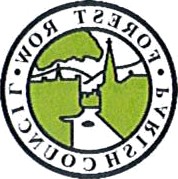 TRANSFER DEED OF GRANT FORMGrave Number: Deed of Grant Number:Current Owner: 	Name of New Owner: Address of New Owner:	Telephone Number of New Owner: Email Address of New Owner: If more than one new owner please enter details below:Please insert names & Addresses of joint owners below.NOTECompleted Statutory Declaration must be completed and made before a Magistrate or Commissioner for Oaths (Solicitor).Completed forms must be returned to Forest Row Parish Council Cheques to be made payable to Forest Row Parish CouncilCommunity CentreTel:01342 822661Hartfield RoadFax01342 825739Forest RowEmail:sue.young@forestrow.gov.ukEast Sussex RH18 SDZWebsite:www.forestrow.gov.uk